Ежегодно в третье воскресенье ноября отмечается Всемирный день памяти жертв дорожно-транспортных происшествий. В этот день чтят память всех погибших в автоавариях и выражают соболезнования членам их семей. Не остались в стороне и студенты – волонтеры Салаватского музыкального колледжа.Классные руководители провели беседы по соблюдению правил безопасного поведения на дорогах, обратили внимание студентов на необходимость неукоснительного соблюдения дорожных правил и следование культуре поведения на дорогах. После показа социального видеоролика «Неугаданное» среди студентов были распространены листовки с информацией о дорожно-транспортном травматизме и его последствиях.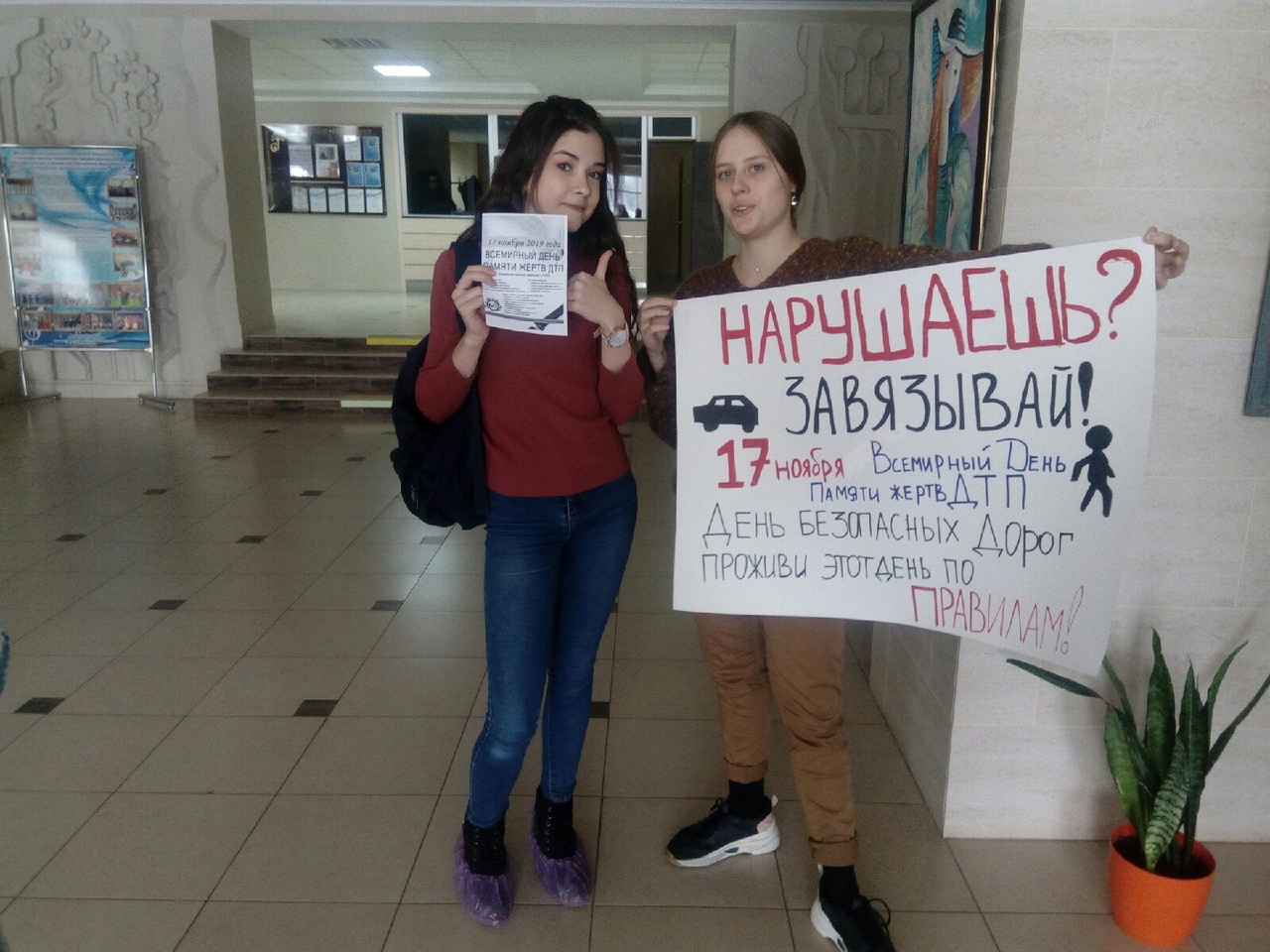 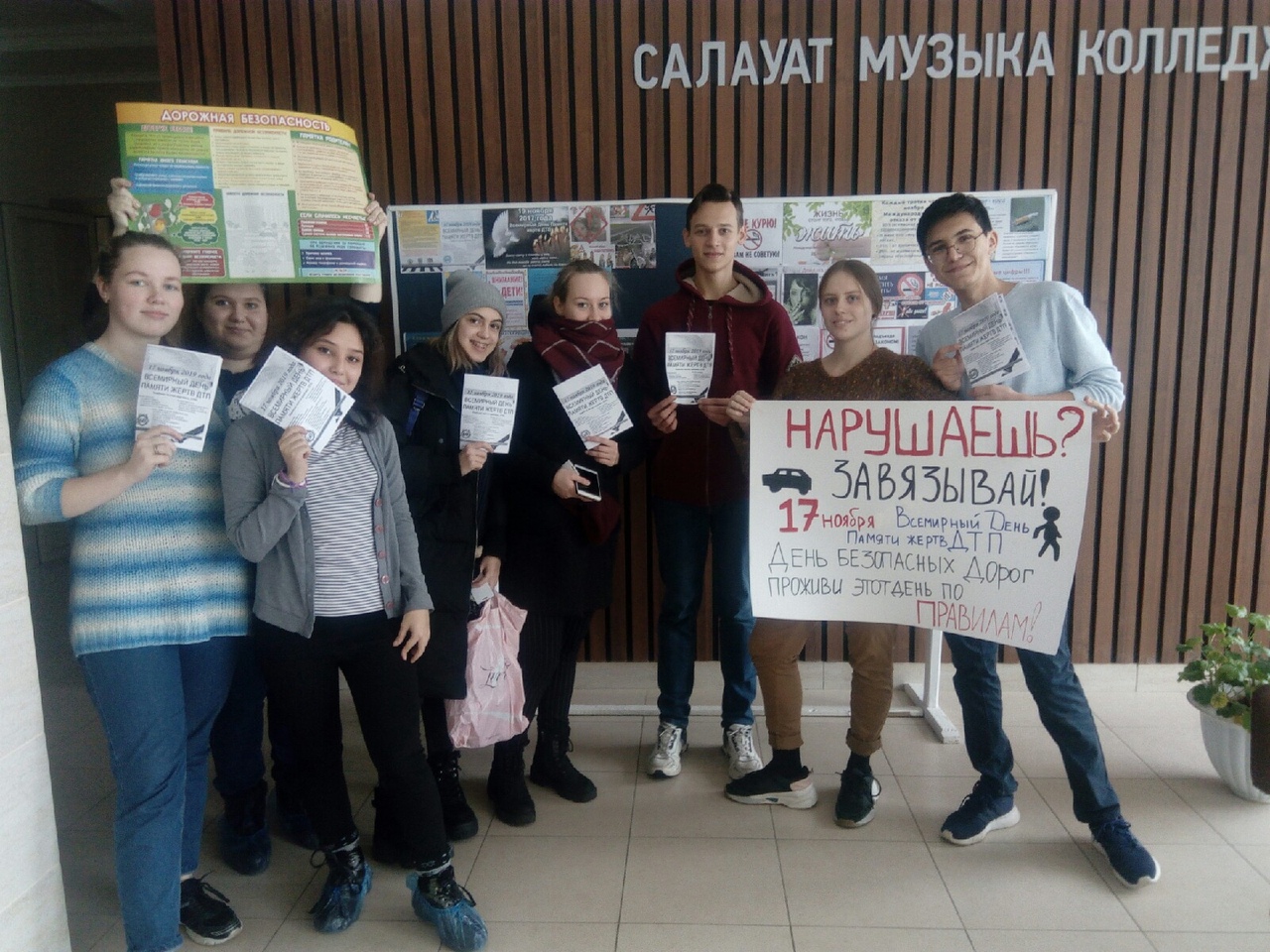 